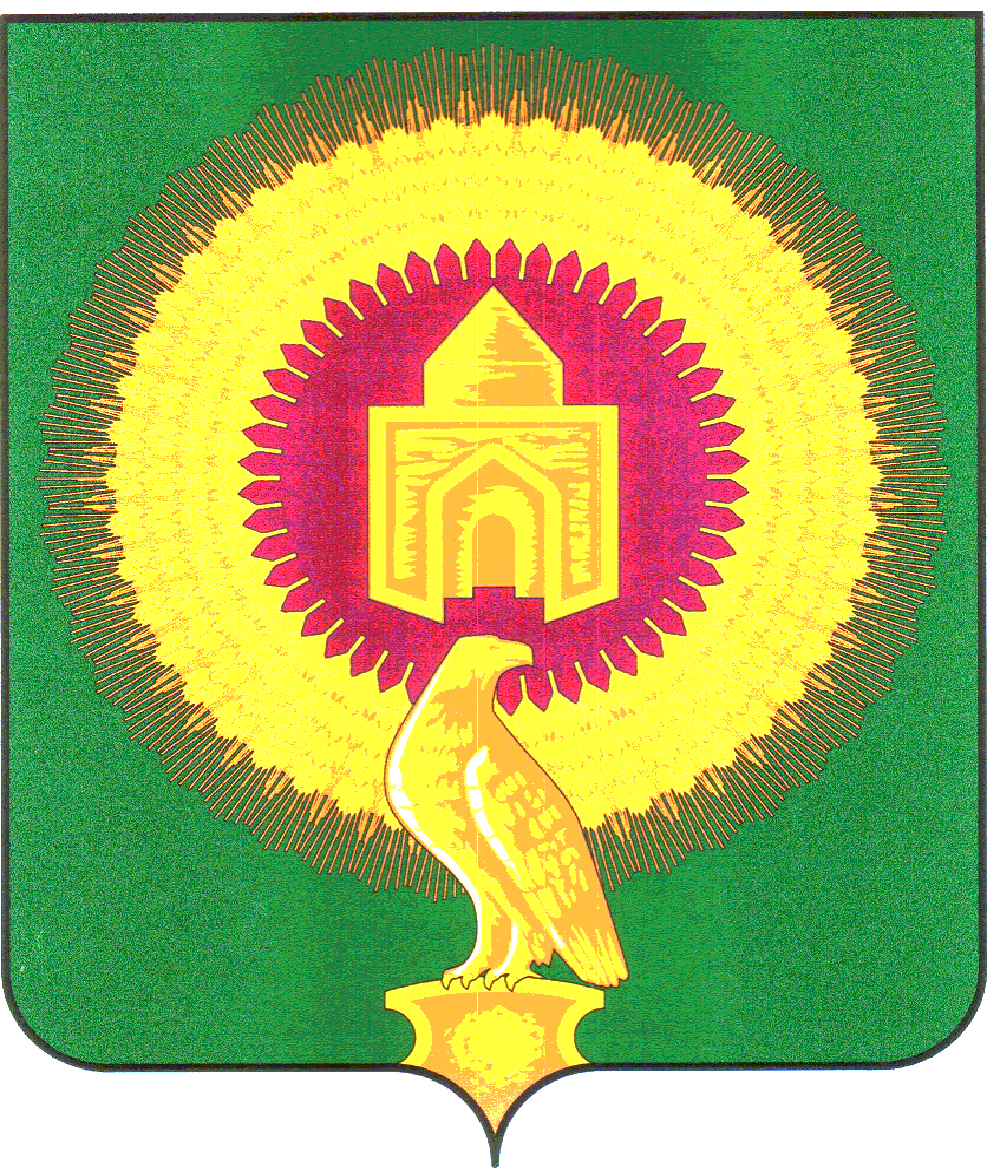 СОВЕТ ДЕПУТАТОВБОРОДИНОВСКОГО СЕЛЬСКОГО ПОСЕЛЕНИЯВАРНЕНСКОГО МУНИЦИПАЛЬНОГО РАЙОНАЧЕЛЯБИНСКОЙ ОБЛАСТИРЕШЕНИЕот   25  сентября  2020 года      № 11Об  исполнении бюджетаБородиновского сельского поселенияза 9 месяцев 2020 года Заслушав доклад начальника финансового отдела Л.Н.Долбиловой «Об  исполнении  бюджета Бородиновского сельского поселения за 9 месяцев 2020 года», Совет депутатов Бородиновского сельского поселенияРЕШАЕТ:1.Утвердить отчет об исполнении бюджета Бородиновского сельского поселения за 9 месяцев 2020 года по доходам в сумме 11797,02  тыс. рублей, по расходам в сумме 11107,20 тыс. рублей с превышением доходов над расходами (профицит бюджета Бородиновского сельского поселения) в сумме 689,82 тыс. рублей со следующими показателями: - по доходам бюджета Бородиновского сельского поселения за 9 месяцев 2020 года согласно приложению 1; - по расходам бюджета Бородиновского сельского поселения по ведомственной структуре расходов бюджета за 9 месяцев 2020 года согласно приложению 2; - по расходам бюджета Бородиновского сельского поселения по разделам, подразделам, целевым статьям и видам расходов классификации расходов бюджетов за 9 месяцев 2020 года согласно приложению 3;- по источникам внутреннего финансирования дефицита бюджета Бородиновского сельского поселения за 9 месяцев 2020 года согласно приложению 4. 	2. Настоящее решение вступает в силу со дня его подписания и обнародования.Глава Бородиновского сельского поселения                           С.И.МананниковПредседатель Совета депутатов                                                Т.Н.ЧерневаПриложение № 1к решению Совета депутатов Бородиновского сельского поселения «Об исполнении бюджета Бородиновского сельского поселения за 9 месяцев 2020 года»от  25 сентября 2020 года  № 11Доходы бюджета  Бородиновского сельского поселения за 9 месяцев 2020 годатыс.рублейПриложение № 2к решению Совета депутатов Бородиновского сельского поселения «Об исполнении бюджета Бородиновского сельского поселения за 9 месяцев 2020 года»от  25  сентября 2020 года  №11 Расходы бюджета  Бородиновского  сельского поселения за 9 месяцев 2020 года по ведомственной структуре расходов бюджетатыс.рублейПриложение № 3к решению Совета депутатов Бородиновского сельского поселения «Об исполнении бюджета Бородиновского сельского поселения за 9 месяцев 2020 года»от      25 сентября 2020 года  №11 Расходы бюджета сельского поселения за 9 месяцев  2020года по разделам, подразделам, целевым статьям и видам расходов классификации расходов бюджетаБородиновского сельского поселениятыс.рублейПриложение № 4к решению Совета депутатов Бородиновского сельского поселения «Об исполнении бюджета Бородиновского сельского поселения за 9 месяцев 2020 года»от      25 сентября 2020 года  №11 Источники внутреннего финансирования дефицита бюджета Бородиновского сельского поселения за 9 месяцев 2020 годатыс. рублейГл. администраторКВДНаименование КВДЗачисленоИтого11 797,02182948,851821.01.02010.01.1000.110Налог на доходы физических лиц с доходов, источником которых является налоговый агент, за исключением доходов, в отношении которых исчисление и уплата налога осуществляются в соответствии со статьями 227, 227.1 и 228 Налогового кодекса Российской Федерации (сумма платежа (перерасчеты, недоимка и задолженность по соответствующему платежу, в том числе по отмененному)26,911821.01.02010.01.2100.110Налог на доходы физических лиц с доходов, источником которых является налоговый агент, за исключением доходов, в отношении которых исчисление и уплата налога осуществляются в соответствии со статьями 227, 227.1 и 228 Налогового кодекса Российской Федерации (пени по соответствующему платежу)0,051821.01.02020.01.3000.110Налог на доходы физических лиц с доходов, полученных от осуществления деятельности физическими лицами, зарегистрированными в качестве индивидуальных предпринимателей, нотариусов, занимающихся частной практикой, адвокатов, учредивших адвокатские кабинеты, и других лиц, занимающихся частной практикой в соответствии со статьей 227 Налогового кодекса Российской Федерации (суммы денежных взысканий (штрафов) по соответствующему платежу согласно законодательству Российской Федерации)0,011821.01.02030.01.1000.110Налог на доходы физических лиц с доходов, полученных физическими лицами в соответствии со статьей 228 Налогового кодекса Российской Федерации (сумма платежа (перерасчеты, недоимка и задолженность по соответствующему платежу, в том числе по отмененному)0,601821.01.02030.01.2100.110Налог на доходы физических лиц с доходов, полученных физическими лицами в соответствии со статьей 228 Налогового кодекса Российской Федерации (пени по соответствующему платежу)0,031821.01.02030.01.3000.110Налог на доходы физических лиц с доходов, полученных физическими лицами в соответствии со статьей 228 Налогового кодекса Российской Федерации (суммы денежных взысканий (штрафов) по соответствующему платежу согласно законодательству Российской Федерации)0,041821.05.03010.01.1000.110Единый сельскохозяйственный налог (сумма платежа (перерасчеты, недоимка и задолженность по соответствующему платежу, в том числе по отмененному)617,001821.05.03010.01.2100.110Единый сельскохозяйственный налог (пени по соответствующему платежу)2,711821.06.01030.10.1000.110Налог на имущество физических лиц, взимаемый по ставкам, применяемым к объектам налогообложения, расположенным в границах сельских поселений (сумма платежа (перерасчеты, недоимка и задолженность по соответствующему платежу, в том числе по отмененному)32,521821.06.01030.10.2100.110Налог на имущество физических лиц, взимаемый по ставкам, применяемым к объектам налогообложения, расположенным в границах сельских поселений (пени по соответствующему платежу)4,721821.06.06033.10.1000.110Земельный налог с организаций, обладающих земельным участком, расположенным в границах сельских поселений (сумма платежа (перерасчеты, недоимка и задолженность по соответствующему платежу, в том числе по отмененному)150,081821.06.06043.10.1000.110Земельный налог с физических лиц, обладающих земельным участком, расположенным в границах сельских поселений (сумма платежа (перерасчеты, недоимка и задолженность по соответствующему платежу, в том числе по отмененному)106,201821.06.06043.10.2100.110Земельный налог с физических лиц, обладающих земельным участком, расположенным в границах сельских поселений (пени по соответствующему платежу)7,9981810 848,178181.08.04020.01.1000.110Государственная пошлина за совершение нотариальных действий должностными лицами органов местного самоуправления, уполномоченными в соответствии с законодательными актами Российской Федерации на совершение нотариальных действий2,808181.11.05025.10.0000.120Доходы, получаемые в виде арендной платы, а также средства от продажи права на заключение договоров аренды за земли, находящиеся в собственности сельских поселений (за исключением земельных участков муниципальных бюджетных и автономных учреждений)13,078181.11.05075.10.0000.120Доходы от сдачи в аренду имущества, составляющего казну сельских поселений (за исключением земельных участков)0,428181.13.01995.10.0000.130Прочие доходы от оказания платных услуг (работ) получателями средств бюджетов сельских поселений1,408182.02.16001.10.0000.150Дотация бюджетам сельских поселений на выравнивании бюджетной обеспеченности из бюджетов муниципальных районов3 186,008182.02.29999.10.0000.150Прочие субсидии бюджетам сельских поселений5 047,668182.02.30024.10.0000.150Субвенции бюджетам сельских поселений на выполнение передаваемых полномочий субъектов Российской Федерации52,218182.02.35118.10.0000.150Субвенции бюджетам сельских поселений на осуществление первичного воинского учета на территориях, где отсутствуют военные комиссариаты90,468182.02.40014.10.0000.150Межбюджетные трансферты, передаваемые бюджетам сельских поселений из бюджетов муниципальных районов на осуществление части полномочий по решению вопросов местного значения в соответствии с заключенными соглашениями1 351,248182.02.49999.10.0000.150Прочие межбюджетные трансферты, передаваемые бюджетам сельских поселений1 102,90Наименование кодаКВСРКФСРКЦСРКВРСуммаИтого11 107,20Администрация Бородиновского сельского поселения Варненского муниципального района Челябинской области81811 107,20ОБЩЕГОСУДАРСТВЕННЫЕ ВОПРОСЫ81801001 921,95Расходы на выплаты персоналу в целях обеспечения выполнения функций государственными (муниципальными) органами, казенными учреждениями, органами управления государственными внебюджетными фондами81801029900420301100443,68Расходы на выплаты персоналу в целях обеспечения выполнения функций государственными (муниципальными) органами, казенными учреждениями, органами управления государственными внебюджетными фондами81801049900420401100649,85Закупка товаров, работ и услуг для обеспечения государственных (муниципальных) нужд81801049900420401200293,17Межбюджетные трансферты818010499004204015000,58Иные бюджетные ассигнования8180104990892040180078,83Расходы на выплаты персоналу в целях обеспечения выполнения функций государственными (муниципальными) органами, казенными учреждениями, органами управления государственными внебюджетными фондами81801069900420401100441,37Иные бюджетные ассигнования8180107020000002080014,49НАЦИОНАЛЬНАЯ ОБОРОНА818020072,80Расходы на выплаты персоналу в целях обеспечения выполнения функций государственными (муниципальными) органами, казенными учреждениями, органами управления государственными внебюджетными фондами8180203463005118010072,80НАЦИОНАЛЬНАЯ БЕЗОПАСНОСТЬ И ПРАВООХРАНИТЕЛЬНАЯ ДЕЯТЕЛЬНОСТЬ8180300385,11Закупка товаров, работ и услуг для обеспечения государственных (муниципальных) нужд81803102520025020200385,11НАЦИОНАЛЬНАЯ ЭКОНОМИКА8180400721,45Закупка товаров, работ и услуг для обеспечения государственных (муниципальных) нужд81804091800201000200621,01Закупка товаров, работ и услуг для обеспечения государственных (муниципальных) нужд81804092400100010200100,44ЖИЛИЩНО-КОММУНАЛЬНОЕ ХОЗЯЙСТВО81805001 040,93Закупка товаров, работ и услуг для обеспечения государственных (муниципальных) нужд81805031300132000200231,00Закупка товаров, работ и услуг для обеспечения государственных (муниципальных) нужд81805039906000100200360,22Закупка товаров, работ и услуг для обеспечения государственных (муниципальных) нужд818050399060005002007,98Закупка товаров, работ и услуг для обеспечения государственных (муниципальных) нужд8180505091000901020020,90Закупка товаров, работ и услуг для обеспечения государственных (муниципальных) нужд818050509101020002001,44Иные бюджетные ассигнования81805050910102000800105,55Закупка товаров, работ и услуг для обеспечения государственных (муниципальных) нужд8180505093000901020014,63Закупка товаров, работ и услуг для обеспечения государственных (муниципальных) нужд81805050930101000200299,21КУЛЬТУРА, КИНЕМАТОГРАФИЯ81808006 669,25Закупка товаров, работ и услуг для обеспечения государственных (муниципальных) нужд81808016300120000200173,76Закупка товаров, работ и услуг для обеспечения государственных (муниципальных) нужд818080163001L46702004 873,90Расходы на выплаты персоналу в целях обеспечения выполнения функций государственными (муниципальными) органами, казенными учреждениями, органами управления государственными внебюджетными фондами818080199044099011001 014,58Закупка товаров, работ и услуг для обеспечения государственных (муниципальных) нужд81808019904409901200607,01СОЦИАЛЬНАЯ ПОЛИТИКА818100052,21Социальное обеспечение и иные выплаты населению8181003282002838030052,21ФИЗИЧЕСКАЯ КУЛЬТУРА И СПОРТ8181100243,49Расходы на выплаты персоналу в целях обеспечения выполнения функций государственными (муниципальными) органами, казенными учреждениями, органами управления государственными внебюджетными фондами818110199009487001001,70Закупка товаров, работ и услуг для обеспечения государственных (муниципальных) нужд81811019900948700200241,79Наименование кодаКФСРКЦСРКВРСуммаИтого11 107,20Администрация Бородиновского сельского поселения Варненского муниципального района Челябинской области11 107,20ОБЩЕГОСУДАРСТВЕННЫЕ ВОПРОСЫ01001 921,95Расходы на выплаты персоналу в целях обеспечения выполнения функций государственными (муниципальными) органами, казенными учреждениями, органами управления государственными внебюджетными фондами01029900420301100443,68Расходы на выплаты персоналу в целях обеспечения выполнения функций государственными (муниципальными) органами, казенными учреждениями, органами управления государственными внебюджетными фондами01049900420401100649,85Закупка товаров, работ и услуг для обеспечения государственных (муниципальных) нужд01049900420401200293,17Межбюджетные трансферты010499004204015000,58Иные бюджетные ассигнования0104990892040180078,83Расходы на выплаты персоналу в целях обеспечения выполнения функций государственными (муниципальными) органами, казенными учреждениями, органами управления государственными внебюджетными фондами01069900420401100441,37Иные бюджетные ассигнования0107020000002080014,49НАЦИОНАЛЬНАЯ ОБОРОНА020072,80Расходы на выплаты персоналу в целях обеспечения выполнения функций государственными (муниципальными) органами, казенными учреждениями, органами управления государственными внебюджетными фондами0203463005118010072,80НАЦИОНАЛЬНАЯ БЕЗОПАСНОСТЬ И ПРАВООХРАНИТЕЛЬНАЯ ДЕЯТЕЛЬНОСТЬ0300385,11Закупка товаров, работ и услуг для обеспечения государственных (муниципальных) нужд03102520025020200385,11НАЦИОНАЛЬНАЯ ЭКОНОМИКА0400721,45Закупка товаров, работ и услуг для обеспечения государственных (муниципальных) нужд04091800201000200621,01Закупка товаров, работ и услуг для обеспечения государственных (муниципальных) нужд04092400100010200100,44ЖИЛИЩНО-КОММУНАЛЬНОЕ ХОЗЯЙСТВО05001 040,93Закупка товаров, работ и услуг для обеспечения государственных (муниципальных) нужд05031300132000200231,00Закупка товаров, работ и услуг для обеспечения государственных (муниципальных) нужд05039906000100200360,22Закупка товаров, работ и услуг для обеспечения государственных (муниципальных) нужд050399060005002007,98Закупка товаров, работ и услуг для обеспечения государственных (муниципальных) нужд0505091000901020020,90Закупка товаров, работ и услуг для обеспечения государственных (муниципальных) нужд050509101020002001,44Иные бюджетные ассигнования05050910102000800105,55Закупка товаров, работ и услуг для обеспечения государственных (муниципальных) нужд0505093000901020014,63Закупка товаров, работ и услуг для обеспечения государственных (муниципальных) нужд05050930101000200299,21КУЛЬТУРА, КИНЕМАТОГРАФИЯ08006 669,25Закупка товаров, работ и услуг для обеспечения государственных (муниципальных) нужд08016300120000200173,76Закупка товаров, работ и услуг для обеспечения государственных (муниципальных) нужд080163001L46702004 873,90Расходы на выплаты персоналу в целях обеспечения выполнения функций государственными (муниципальными) органами, казенными учреждениями, органами управления государственными внебюджетными фондами080199044099011001 014,58Закупка товаров, работ и услуг для обеспечения государственных (муниципальных) нужд08019904409901200607,01СОЦИАЛЬНАЯ ПОЛИТИКА100052,21Социальное обеспечение и иные выплаты населению1003282002838030052,21ФИЗИЧЕСКАЯ КУЛЬТУРА И СПОРТ1100243,49Расходы на выплаты персоналу в целях обеспечения выполнения функций государственными (муниципальными) органами, казенными учреждениями, органами управления государственными внебюджетными фондами110199009487001001,70Закупка товаров, работ и услуг для обеспечения государственных (муниципальных) нужд11019900948700200241,79Код бюджетной классификации Российской ФедерацииНаименование источника средствСумма818 01050201100000510Источники внутреннего финансирования дефицитов бюджетов-689,82818 01050201100000610Изменение остатков средств на счетах по учёту средств бюджета-689,82